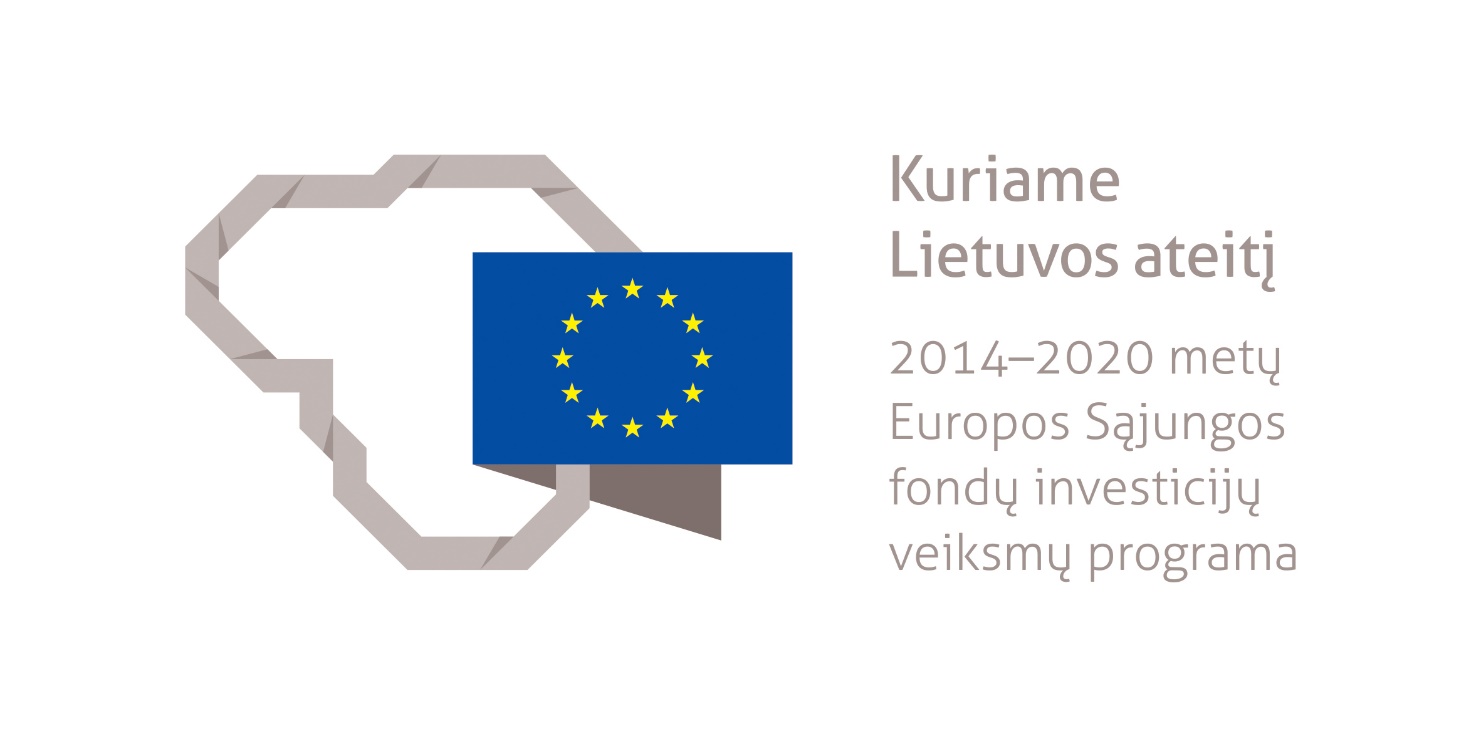 Biržuose toliau plečiamas dviračių ir pėsčiųjų takų tinklas2020 m. gruodžio 7 d. Biržų rajono savivaldybės administracija ir VšĮ Centrinė projektų valdymo agentūra pasirašė projekto „Dviračių ir pėsčiųjų tako Biržų mieste, Jaunimo g. dalyje, įrengimas“, projekto kodas Nr. 04.5.1-TID-R-516-51-0008, sutartį Nr. SRV-556.Projekto tikslas - pagerinti Biržų miesto pėsčiųjų ir dviratininkų susisiekimo sąlygas, padidinti gyventojų mobilumą ir prisidėti prie aplinkos taršos mažinimo. Numatoma įrengti  naują dviračių ir pėsčiųjų tako atkarpą nuo J. Basanavičiaus gatvės iki Jaunimo gatvės sankirtos su Atgimimo gatve (0,145 km) ir sujungti ją su 2019 m. baigtu dviračių ir pėsčiųjų taku nuo J. Basanavičiaus g. per Malūno, Atgimimo ir Jaunimo gatves iki tilto per Širvėnos ežerą.Tikimasi, kad įgyvendinus projektą bus ženkliai pagerintos pėsčiųjų ir dviratininkų susiekimo sąlygos, nes rekonstruota tako atkarpa nuo J. Basanavičiaus gatvės iki Jaunimo gatvės sankirtos su Atgimimo gatve sudarys puikias sąlygas dviratininkams ir pėstiesiems saugiai pasiekti norimą vietą bei užtikrins dviračių ir pėsčiųjų tako vientisumą. Projekto trukmė – 14 mėn.Projektas finansuojamas Europos regioninės plėtros fondo lėšomis. Projekto vertė – 40 520,03 Eur, iš jų ES lėšos – 17 810,90 Eur, savivaldybės lėšos – 22 709,13 Eur. Biržų rajono savivaldybės administracijos informacija